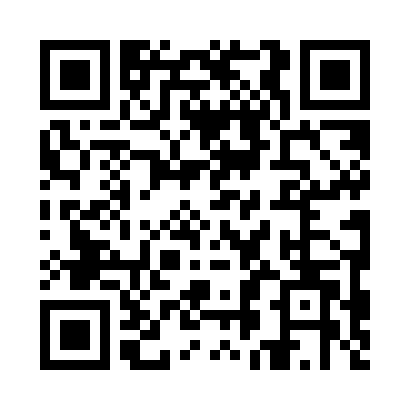 Prayer times for Abidabad, PakistanWed 1 May 2024 - Fri 31 May 2024High Latitude Method: Angle Based RulePrayer Calculation Method: University of Islamic SciencesAsar Calculation Method: ShafiPrayer times provided by https://www.salahtimes.comDateDayFajrSunriseDhuhrAsrMaghribIsha1Wed4:355:5612:293:577:028:242Thu4:345:5612:293:577:038:253Fri4:335:5512:293:577:038:254Sat4:325:5412:293:567:048:265Sun4:315:5412:293:567:048:276Mon4:305:5312:293:567:058:287Tue4:295:5212:293:567:058:288Wed4:295:5212:293:567:068:299Thu4:285:5112:293:557:068:3010Fri4:275:5012:283:557:078:3011Sat4:265:5012:283:557:078:3112Sun4:255:4912:283:557:088:3213Mon4:255:4912:283:557:088:3314Tue4:245:4812:283:547:098:3315Wed4:235:4812:283:547:098:3416Thu4:235:4712:283:547:108:3517Fri4:225:4712:283:547:108:3518Sat4:215:4612:293:547:118:3619Sun4:215:4612:293:547:118:3720Mon4:205:4612:293:547:128:3821Tue4:195:4512:293:547:128:3822Wed4:195:4512:293:537:138:3923Thu4:185:4512:293:537:138:4024Fri4:185:4412:293:537:148:4025Sat4:175:4412:293:537:148:4126Sun4:175:4412:293:537:158:4227Mon4:175:4312:293:537:158:4228Tue4:165:4312:293:537:168:4329Wed4:165:4312:303:537:168:4430Thu4:155:4312:303:537:178:4431Fri4:155:4312:303:537:178:45